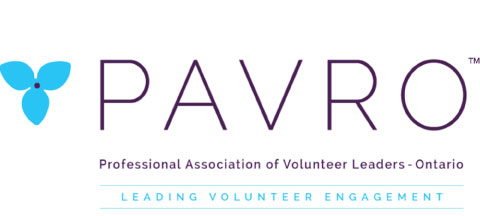 Recertification ApplicationPackage         2017-2018 Demonstrate your continued commitment to professional excellence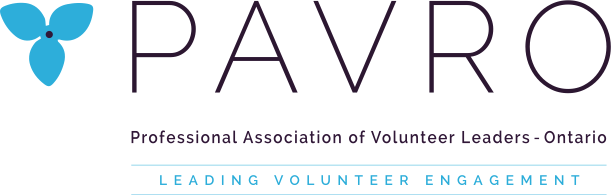 Recertification Application PreambleApplications for recertification with the accompanying documentation may be submitted from January 1st to March 31st of the year in which the certification expires.It is the responsibility of the member to maintain current certification. Questions regarding the process may be made by writing to the recertification coordinator at: pavro@pavro.on.ca Recertification Options (within the previous 3 calendar years): Forty (40) hours of professional development through education –- OR --Twenty (20) hours of professional development and one paper as instructed in the following guidelines.To Prepare: Read the requirements completely, Choose the preferred optionGather the information to complete the form, and,If required in the chosen option, write the paper.When prepared:Mail the application form, educational form and attachments, with the payment of $50.00 + HST = $56.50 (the application fee is non-refundable), by cheque or money order, as per instructions on the application form.Timelines for processing (for applicants submitting a paper) will be communicated upon receipt of the application. The full application package, including all forms and papers, must be received within one year of the original application or else the submitted fee is forfeited.Certificates will be presented at the PAVRO Annual Conference. Members not in attendance will receive certificates in the mail after the conference.The names of successful applicants will be announced at the Annual Conference as well as through PAVRO’s communication processes.Recertification is valid for three years after successful completion of the process. The date will be identified on the certificate.  To maintain certification status, recertification must be completed every three years. Recertification Application  Requirements The applicant must be a current registered member of PAVRO.The applicant must choose one of two options for recertification:Forty (40) hours of professional development through education, with no paper requirement (follow criteria below), OR,Twenty (20) hours of professional development and one paper as instructed in the following guidelines.The applicant must demonstrate his/her commitment to professional development through educational opportunities:Education must be relevant to the Volunteer Engagement profession,Education must be provided by a recognized educational organization, institution or by an approved private training consultant:PAVRO recognizes Volunteer Centre, Universities, Community Colleges, CAVR, local AVAs and other Volunteer Engagement professional associations (both in Canada and abroad) as providers of professional development for volunteer management,Educational workshops or presentations at the workplace, if relevant to Volunteer Engagement, may be included when attendees are not limited to Volunteer Engagement departmental staff,Educational sessions or workshops presented by the applicant if attendees include others beyond departmental staff.Other educational providers may be submitted to the PAVRO Certification Committee for consideration,Hours must have been completed within three (3) years of the application date.If the applicant chooses to combine workshops with a written paper for re-certification, the paper must adhere to the following topic:National Occupational Standards Application – 1500-2000 words  (see Content and Guidelines for Certification Papers)All applications, including all content submitted, becomes the property of PAVRO and is administered by the Certification Committee.The names of successful applicants are announced by PAVRO to both internal and external audiences based on the organization’s communications strategy.Publication of papers will only be done with permission from the writer as indicated on the application form.Applicants who are unsuccessful in attaining recertification will be informed of gaps/areas of improvement and be given an opportunity to re-submit within a limited time frame. There will be no added fee for the re-submission. Recertification Application Application FormDate: __________Applicant Name: 	________________________    	_____________________			First Name				Last NameMailing Address:	________________________________________________			Apt/Unit Number			Street___________________________________________________			City/Town				Province	Postal CodePhone Numbers:	_________________________      ________________________			Business (include ext.)			  HomeEmail Address:	_________________________________Employer Contact:  (If you would like your employer to be notified of your recertification status)___________________________   ______________________________Direct Supervisor’s Name	  	   Title __________________________________________________________Employer’s EmailThe recertification application coordinator will acknowledge the receipt of your application, provide instructions for emailing the forms and papers, present timelines for processing your application and provide a direct communication link to the coordinator, committee or chair.Thank you for your commitment to excellence and the Volunteer Engagement profession by continuing to develop your career through recertification. PAVRO Certification CommitteeRecertification Application –EducationThe applicant must demonstrate his/her commitment to professional development through educational opportunities relevant to the administration of volunteer resources and or education presented to others in the administration of volunteer resources.A minimum of twenty hours (with paper) or forty hours (if no paper submitted) must have been completed within three years of the application date.Proof of attendance may be provided by attaching a copy of the receipt, a copy of the agenda, or having the signature of the presenter or chair of the session. Mail the Education form with the application form unless attachments are going to be submitted electronically. *You may need to make photocopies of this documentWritten Paper Content:National Occupational Standards ApplicationSelect a category from the following National Occupational Standards Task Chart (Please refer to http://www.hrcouncil.ca/documents/NOS_taskchart.pdf for the task chart and http://hrcouncil.ca/documents/NOS_managersofvolunteerresources.pdf for tasks and sub-tasks in each major category):A. Develop Volunteer ServicesB. Promote Volunteer Servicesc. Conduct Volunteer Recruitmentd. Provide Volunteer Orientatione. Maintain Volunteer Service Recordsg. Manage Volunteer Performanceh. Recognize Volunteer ContributionIllustrate how you have improved (or are in the process of improving) your program/department/organization using the NOS category you have selected.  Provide action plans, tools, templates, policies, etc., you have created or revised as part of your portfolio.1500-2000 wordsWritten Papers Guidelines:	To reduce time and costs it is preferred to have papers emailed. If emailing is not available or convenient, mailing is acceptable. If mailing, five (5) copies of each paper is required.Do not indicate your name or the name of your organization in or on the paper. Each paper must have two (2) cover pages, one with the title of the paper only; one with the title and the author’s name and telephone number. The identifying page will be removed and a code assigned to ensure confidentiality and impartiality in marking.Type on standard size letter page,Type double-spaced,Font no smaller than 11, no larger than 12,Margins 1”,Pages numbered,Footnotes and bibliographies must be included when using information from published material, to acknowledge the source. Paper will be judged to be a pass or failure. Three adjudicators will individually judge each paper forwarding comments and pass/fail mark to the chair.  Upon completion of judging, the chair will oversee communication for the adjudicator committee, as required. The chair will provide feedback to applicants who are unsuccessful in their submissions.Paper must:Reflect professional experience/competencies and current knowledge related to the management of volunteer programs,Apply principles and techniques related to directing volunteer services/programs,Demonstrate standards advocated by PAVRO for the administration of volunteer resources,Be written in an easy to follow, original format, with evident theme, introduction and conclusion.Be publishable: providing facts, new ideas or educational content of interest to colleagues.Contain referencing of sources to substantiate information presented.Be proofread with correct grammar and spelling. For more information about how formatting papers correctly, please click http://www.utm.utoronto.ca/asc/Handouts/APA%20Referencing%20System.pdf .We encourage you to read to review your work for plagiarism using this tool: http://www.plagiarism.org/TM/MC Trademarks of PAVRO. © 2014 PAVRO. All rights reserved      Mail application and payment of $50.00 + HST (cheque or money order) to:PAVRO
2095 Nathaway Drive
Youngs Point, Ontario
K0L3G0Email attachments and papers to:pavro@pavro.on.ca Mailing is acceptable if email is not readily accessible.       Mail application and payment of $50.00 + HST (cheque or money order) to:PAVRO
2095 Nathaway Drive
Youngs Point, Ontario
K0L3G0Email attachments and papers to:pavro@pavro.on.ca Mailing is acceptable if email is not readily accessible. Checklist for ApplicationChecklist for ApplicationCurrent membership with PAVRORecertification choice: Forty (40) hours of professional development through educationOrTwenty (20) hours of professional development through education and one written paper as per guidelinesEducation - Attainment of Professional Development Form and attachments are to accompany application unless being scanned and emailed with papers.Written Paper -  National Occupational Standards Application 1500-2000 wordsPlease circle appropriate response to the following statements: PAVRO does/ does not have permission to publish my paper PAVRO does/does not have permission to publish my name and organization as a certified member in the Members Only section of the PAVRO websitePlease circle appropriate response to the following statements: PAVRO does/ does not have permission to publish my paper PAVRO does/does not have permission to publish my name and organization as a certified member in the Members Only section of the PAVRO websiteCheque or money order for $50.00 + $6.50 HST= $56.50 (non-refundable)Office Use Only:Office Use Only:Office Use Only:Date Application Rec’d:Payment Rec’d: Membership Verified:Date TakenSessionPresented by:# of HoursProof